Fair Futures CIC booking form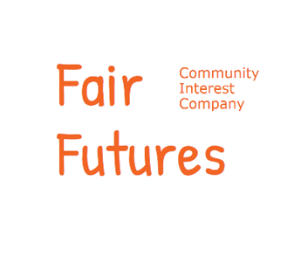 Important: Please note that any change or cancellation by the person/organisation making the booking may still incur a charge, depending on the notice period given. Please email the completed form to Fair Futures CIC  fairfutures@outlook.com Tel: 07731 402276  Address: 17 Broad Street, Bury BL9 0DABooking required:SLA               Whole school assessment Home visit          Interpreter           GCSE language examiner          TutoringDual language assessment           EAL/SEN assessment                   Teaching Booking required:SLA               Whole school assessment Home visit          Interpreter           GCSE language examiner          TutoringDual language assessment           EAL/SEN assessment                   Teaching Booking required:SLA               Whole school assessment Home visit          Interpreter           GCSE language examiner          TutoringDual language assessment           EAL/SEN assessment                   Teaching Date form completed: Date form completed: Date form completed: Full Name of person making the booking: Full Name of person making the booking: Full Name of person making the booking: School/ Organisation Name & Address: School/ Organisation Name & Address: School/ Organisation Name & Address: School/ Organisation Email Address: School/ Organisation Email Address: School/ Organisation Email Address: Contact for invoice Name: Contact for invoice Name: Contact for invoice Name: Contact for invoice Email Address: Contact for invoice Email Address: Contact for invoice Email Address: Purchase Order Number: (Please contact your Business Manager) Purchase Order Number: (Please contact your Business Manager) Purchase Order Number: (Please contact your Business Manager) BOOKING DETAILS (if appropriate)BOOKING DETAILS (if appropriate)BOOKING DETAILS (if appropriate)Appointment Date: Appointment Date: Appointment Date: Appointment Times: From: To: Appointment Venue Name & Address: (if different from above) Appointment Venue Name & Address: (if different from above) Appointment Venue Name & Address: (if different from above) Purpose of Appointment: (please provide details including any perceived risks) Purpose of Appointment: (please provide details including any perceived risks) Purpose of Appointment: (please provide details including any perceived risks) Language(s) Required: Language(s) Required: Language(s) Required: RECORD OF WORK COMPLETED (if appropriate)RECORD OF WORK COMPLETED (if appropriate)RECORD OF WORK COMPLETED (if appropriate)Staff carrying out work: Staff carrying out work: Staff carrying out work: Actual Start/Finish Time: From: To: Signature: (on the appointment day) Signature: (on the appointment day) Signature: (on the appointment day) Full Name: (of the person signing) Full Name: (of the person signing) Full Name: (of the person signing) 